Honoring Our Children Initiative 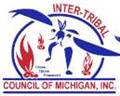 Empowering Families Conference 2016Event RegistrationWe are inviting families, staff, and leaders from each Tribe as well as those that live alongside or work with Tribal families to join us for two days of interactive presentations and workshops at the Great Wolf Lodge in Traverse City, MI featuring Al Pooley, Creator of Fatherhood is Sacred Program. On Saturday, program booths will be available for families to learn more about important programs and resources available in the community.We hope to share workshops that: Build empathy and compassion for familiesShare important Native American teachings regarding families and childrenEmpower families to be advocates for the resources they need; to live healthy and increase access to valuable programsEmpower leaders and service providers with information to help improve support for familiesDate: Friday, Oct. 28, 2016 & Saturday, Oct. 29, 2016; 8:00am To 4:00 pmNo Cost to Register, Lunch ProvidedLocation: Great Wolf Lodge; 3575 N. US 31, Traverse City, MI 49684A block of rooms has been reserved at $109.99(family suite) per night+taxes/fees. Call by Sept. 28th for these rates: 1-866-238-8235 Ask for Block Code: 1610INTERPlease Call Michelle Schulte to RSVP by Oct. 15, 2016 at 231-866-0805 or return completed registrations forms to: By email: mschulte@itcmi.org//Or fax: attn. Sandy Thompson 906-632-1810//Or mail: 11255 East Fort Rd A-4; Suttons Bay, MI 49682Are you traveling with your family? Yes or No   How many will be attending the conference with you?Do you have any dietary restrictions or food allergies we should be aware of? Please describe: Contact InformationContact InformationNameTitleOrganization/CommunityStreet AddressCity, State Zip CodePhoneE-Mail AddressSignature